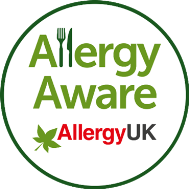 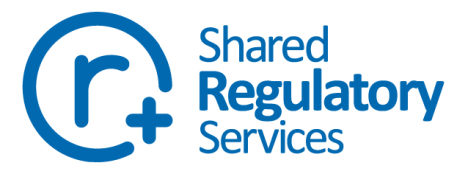 Allergy UK Allergen Awareness TrainingCourse Timetable09:45 – 10.00REGISTRATION10.00 – 10.10Welcome and Introduction10.10 – 10.45The Extent of Food Allergy                                                          10.45 – 11.10Allergen Information & Management11.10 – 11.30TEA BREAK11.30 – 12.05Dealing with Incidents                                                                  12.05 – 12.15The Allergy UK Allergen Awareness Scheme                      